Větrné mlýny, s. r. o. 
Dominikánská 9
CZ - 60200 BRNO
www.vetrnemlyny.cz Norské velvyslanectví v Praze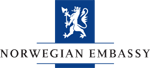 Skandinávský dům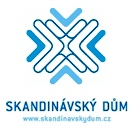 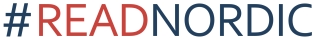 srdečně zvou na autorské čtení a následnou besedu  s norskou spisovatelkou HELGOU  FLATLANDOVOU (nar. 1984)u příležitosti vydání českého překladu jejího románu Když můžeš, zůstaň. Když musíš, odjeď (norsky 2010, česky 2015). Také autorčina nejnovější kniha Vingebelastning  vzbudila živý čtenářský ohlas. Autorka získala řadu ocenění a je řazena k nejvýznamnějším norským talentům mladé generace.Středa 27. 4. od 18.00 hod. v Kavárně Trojka (Dům Pánů z Kunštátu) v Brně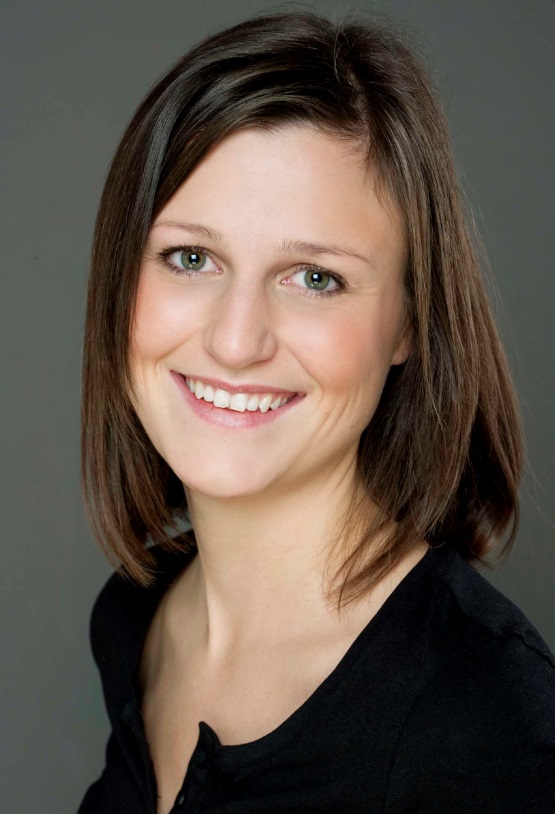 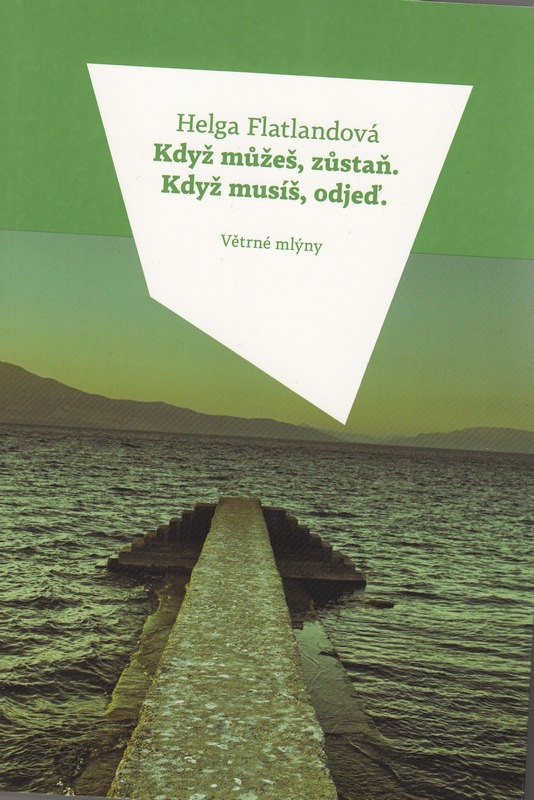 